АНОНС ОБЩЕШКОЛЬНЫХ 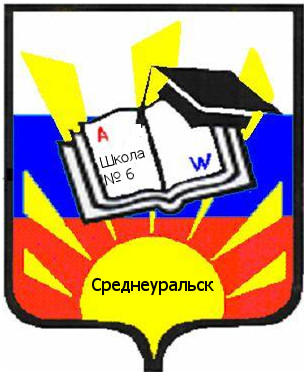 МЕРОПРИЯТИЙ НА СЕНТЯБРЬ – 2019г.1 сентября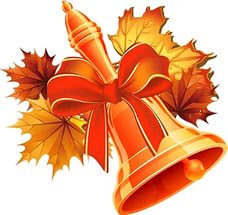 Общешкольный праздник «День знаний». Торжественная линейка1 смена – 10 30, 2 смена – 12 – 30.Классный час  Карпенко О.С.,Бучин В.Н.,Ильиных А.А.Классные руководители9 сентября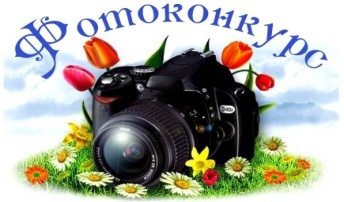 Фотовыставка «Школьные годы» (с 9 сентября по 30 сентября)Карпенко О. С.,Ильиных А.А.,классные руководители.9 сентября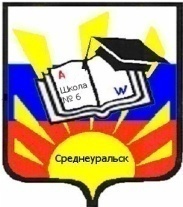 Форсайт на тему «Стратегия развития города».Участники – 10б класс.Библиотека с 10-00 до 14-00Мокроусова В.А.,Бутрова Н.В Сентябрь - октябрь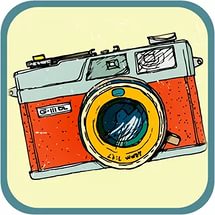 Организация фотографирования классных коллективов в актовом зале (Отдельный график)Ильиных А.А.,классные руководители11 сентября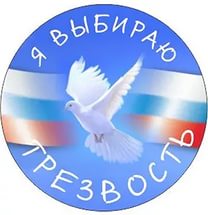 Старт видеопроекта «Мы за здоровый образ жизни»  в рамках областного «Дня трезвости».Анфалова Т.Д.,классные руководители.10 сентября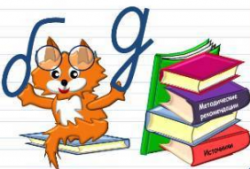 Общешкольная акция, посвященная Международному дню грамотности «Веселая грамматика».Ильиных А.А.,классные руководители. 11 сентября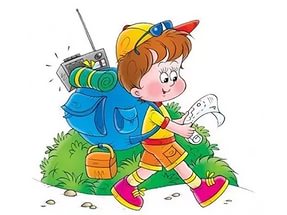 Общешкольный туристический слет (отдельный график) 6 – 7 классы.Начало в 10-00.Карпенко О. С.,Ильиных А.А.,учителя физкультуры. 12 сентябряОбщешкольный туристический слет (отдельный график) 2-4 классы.Начало в 10-00.Карпенко О. С.,Ильиных А.А.,Шипицин В.А.,учителя физкультуры. 13 сентябряОбщешкольный туристический слет (отдельный график) 8-11 классы.Начало в 10-00.Карпенко О. С.,Ильиных А.А.,учителя физкультуры.14 сентября«День пятиклассника».(Посвящение в пятиклассники).Начало в 10-00.Карпенко О. С.,Ильиных А.А.,классные руководители. 24 - 25 сентября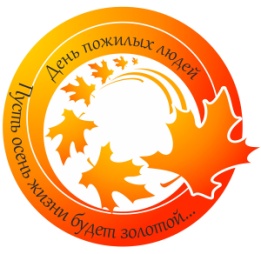 Подготовка номеров к городскому празднику «Встреча друзей» для ветеранов педагогического труда города Среднеуральска.Карпенко О.С.,Анфалова Т.Д.,Хомутинина Е.В.,Ильиных А.А.25-26 сентября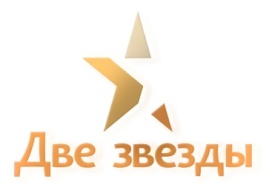 Просмотр номеров для проведения школьного фестиваля «Две звезды» посвященного Дню Учителя.Карпенко О. С.,Ильиных А.А.,Бучин В.Н.,классные руководители27 сентября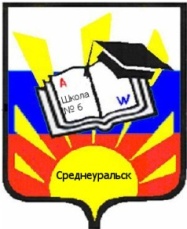 Посвящение в первоклассники(актовый зал)Милюкова А.М.,Ильиных А.А.,классные руководители. 28 сентября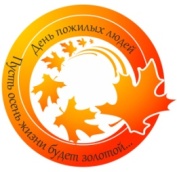 Городской праздник «Встреча друзей» для ветеранов педагогического труда города Среднеуральска.Начало в 12 – 00 (актовый зал).Карпенко О.С.,Анфалова Т.Д.,Хомутинина Е.В.,Ильиных А.А.23 – 30 сентября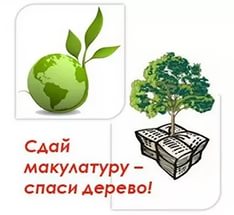 Школьная акция «Сдай макулатуру – спаси дерево» Сбор макулатурыАнфалова Т.Д.30 сентября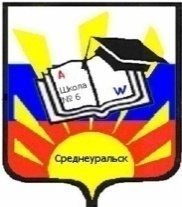 Заседание кафедры классных руководителей «Итоги анализа планов воспитательной работы. Планирование работы на октябрь 2019 года».Карпенко О.С.30 сентября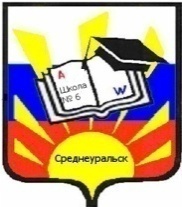 I этап конкурса «Лучший классный стенд» Карпенко О.С.,Милюкова А.М., Ильиных А.А. 30 сентября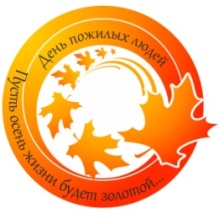 Подведение итогов видеопроекта «Мы за здоровый образ жизни»  в рамках областного «Дня трезвости».Выставка рисунков в 1-4 классах«Бабушка рядышком с дедушкой».Анфалова Т.Д.Милюкова А.М., Ильиных А.А.